SEMANA DEL 23 AL 28 DE ABRIL SEMANA 14VALOR: CUIDADO DEL MEDIO AMBIENTEMES DEL IDIOMA Y LA ECOLOGÍAOBSERVACIONES: Todos los maestros deben iniciar el uso de la plataforma virtual IENSE.Es función de todos los maestros montar en el sistema Master2000 las notas que se tienen del segundo período . Se hará seguimiento a cada docente en el cumplimiento de ésta función.Se desarrollan actividades normales del Pre-Icfes según cronogramaActividades de práctica pedagógica en centros de práctica con maestros en formación.Favor estar pendientes de la asistencia a las zonas de acompañamiento y los aseos de las aulas de clase.Los maestros del 1278 deben presentar el anexo 2 el día 30 de mayo ante las coordinaciones según la contribución.FELICITACIONES  a todos los maestros por su responsabilidad con el cumplimiento de las carteleras..ExcelentesGracias por el apoyo y acompañamiento en las diferentes actividades.PEDRO ALONSO RIVERA BUSTAMANTERECTOR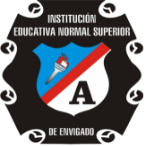 INSTITUCION EDUCATIVA ESCUELA NORMALSUPERIOR DE ENVIGADOCRONOGRAMA 2018FECHAACTIVIDADASISTENTESHORALUGARRESPONSABLESLUNES 23 de abrilVisita de Inspección y VigilanciaEquipo Directivo1p.mRectoríaSecretaría de educación.LUNES 23 de abrilConsejo DirectivoIntegrantes11:00 a.m.RectoríaRectorLUNES 23 de abrilDía del idioma en orientación de grupoNúcleo de Humanidades 5 hora de clase Salones de clase MaestrosLUNES 23 de abrilTamizaje visualEstudiantes de 9°Jornada escolarEnfermeríaSecretaría de saludLUNES 23 de abrilPrograma pre- icfes Grados 11°Durante la jornada Salones de clase Secretaría de educación.LUNES 23 de abrilAcompañamiento a procesos de repitencia escolarCoordinadora académica y psicóloga10:30 a.m.RectoríaSEMARTES 24 de abrilReunión Periódico EscolarEquipo encargadoSegunda Hora 1:15 a 2:00 p.mCoordinación AcadémicaPatricia Hernández y Coordinadora AcadémicaMARTES 24 de abrilReunión Comité del PAEIntegrantes2:00 p.m.RectoríaRectorMARTES 24 de abrilReunión con centro de investigación municipal Delgados del programa formación complementaría 7:00 am Biblioteca Débora Arango Coordinación Académica MARTES 24 de abrilEstrategia siempre día ERector y Coordinadora Académica 8 am a 12 m Biblioteca Débora ArangoSecretaría de educación.MARTES 24 de abrilTamizaje visualEstudiantes de 9°Jornada escolarEnfermeríaSecretaría de saludMIERCOLES 25 de abrilJUEVES 26 DE ABRILReunión Consejo Académico Delegados 11:30 a.m.Rectoría Coordinadora AcadémicaMIERCOLES 25 de abrilJUEVES 26 DE ABRILComité curricular del PFCMaestros formadores9 a.m.Restrepo MolinaRector y CoordinadoraMIERCOLES 25 de abrilJUEVES 26 DE ABRILTaller de repitencia escolar Niños repitentes2 pm  AUDITORIOCoordinadora y psicólogaMIERCOLES 25 de abrilJUEVES 26 DE ABRILSesión de niños al concejoConcejalitoMaría Camila Londoño y coordinadora primaria9:00 a.m.Honorable ConcejoPresidente Honorable ConcejoMIERCOLES 25 de abrilJUEVES 26 DE ABRILBanquete literarioComunidad Educativa  Durante la jornada Salones de clase Maestros de Humanidades MIERCOLES 25 de abrilJUEVES 26 DE ABRILComisión de Evaluación y Promoción grado 7°sTodos los maestros que dictan en 7°sY Psicopedagoga12:30 p.m.Coordinación académicaCoordinadoraMIERCOLES 25 de abrilJUEVES 26 DE ABRILBanquete literarioComunidad Educativa  Durante la jornada Salones de clase Maestros de Humanidades MIERCOLES 25 de abrilJUEVES 26 DE ABRILReunión comité de convivencia escolar: Convoca Clara AcevedoIntegrantes4:00p.m.RectoríaRectorMIERCOLES 25 de abrilJUEVES 26 DE ABRILReconocimiento al mérito a estudiantes día de la secretaria y la bibliotecóloga Comunidad educativa Durante la jornada Auditorio Maestros humanidades MIERCOLES 25 de abrilJUEVES 26 DE ABRILReunión ONDAS institucionalProyecto filosofía2:00p.m.BibliotecaMiguel Albor y Luis Fernando PérezMIERCOLES 25 de abrilJUEVES 26 DE ABRILSegundo encuentro taller de matemáticas “Geometría lúdica”Estudiantes seleccionados7:00 a 11:00 a.m.Débora ArangoMaster TeacherMIERCOLES 25 de abrilJUEVES 26 DE ABRILDía del Niño  sedes primariaComunidad Educativa Durante la jornada Cada sede  Equipo administrativo VIERNES 27 de abrilVIERNES 27 de abrilTaller de comunicaciones y audiovisualesEstudiantes seleccionados2:30 a 4.30 p.m.Débora ArangoMaster TeacherVIERNES 27 de abrilReunión ONDAS municipalMaestros con investigaciones en ONDAS7:00 a.m.Débora ArangoSecretaría de EducaciónVIERNES 27 de abrilPlanes escolares de gestión de riesgosMargarita Rendón7:00 a 12MAula AmbientalSecretaría de Medio AmbienteSABADO 28 de abrilProyecto semillas de Paz Alumnos interesados 3:00 pm Centro Atardecer Líderes del proyecto 